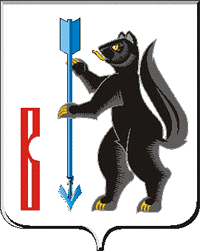 РОССИЙСКАЯ ФЕДЕРАЦИЯСВЕРДЛОВСКАЯ ОБЛАСТЬДУМА ГОРОДСКОГО ОКРУГА ВЕРХОТУРСКИЙ РЕШЕНИЕот «05» февраля  2020 года №3г. ВерхотурьеО признании утратившим силу Решения Думы городского округа Верхотурский от 26.02.2014г. N5 «Об утверждении программы  «Комплексное развитие систем коммунальной инфраструктуры городского округа Верхотурский до 2023 года»В соответствии со статьей 48  Федерального закона от  N 131-ФЗ "Об общих принципах организации местного самоуправления в Российской Федерации", Постановления Правительства  Российской  Федерации от г. № 502 «Об утверждение требований к программам комплексного развития систем коммунальной инфраструктуры поселений, городских округов», руководствуясь Уставом городского округа Верхотурский, Дума городского округа Верхотурский 	РЕШИЛА1. Признать утратившим силу Решение Думы городского округа Верхотурский от 26.02.2014г. N5 «Об утверждении программы  «Комплексное развитие систем коммунальной инфраструктуры городского округа Верхотурский до 2023 года».2. Настоящее Решение вступает в силу со дня его официального опубликования.3. Настоящее Решение опубликовать в информационном бюллетене «Верхотурская неделя» и разместить на официальном сайте.4. Контроль за исполнением настоящего Решения возложить на Председателя Думы городского округа Верхотурский И.А.Комарницкого.                   Глава городского округа Верхотурский			               А.Г.Лиханов        Председатель Думыгородского округа Верхотурский                                     И.А.Комарницкий 